Beoordelingsschema “Ontwerp je eigen rijk”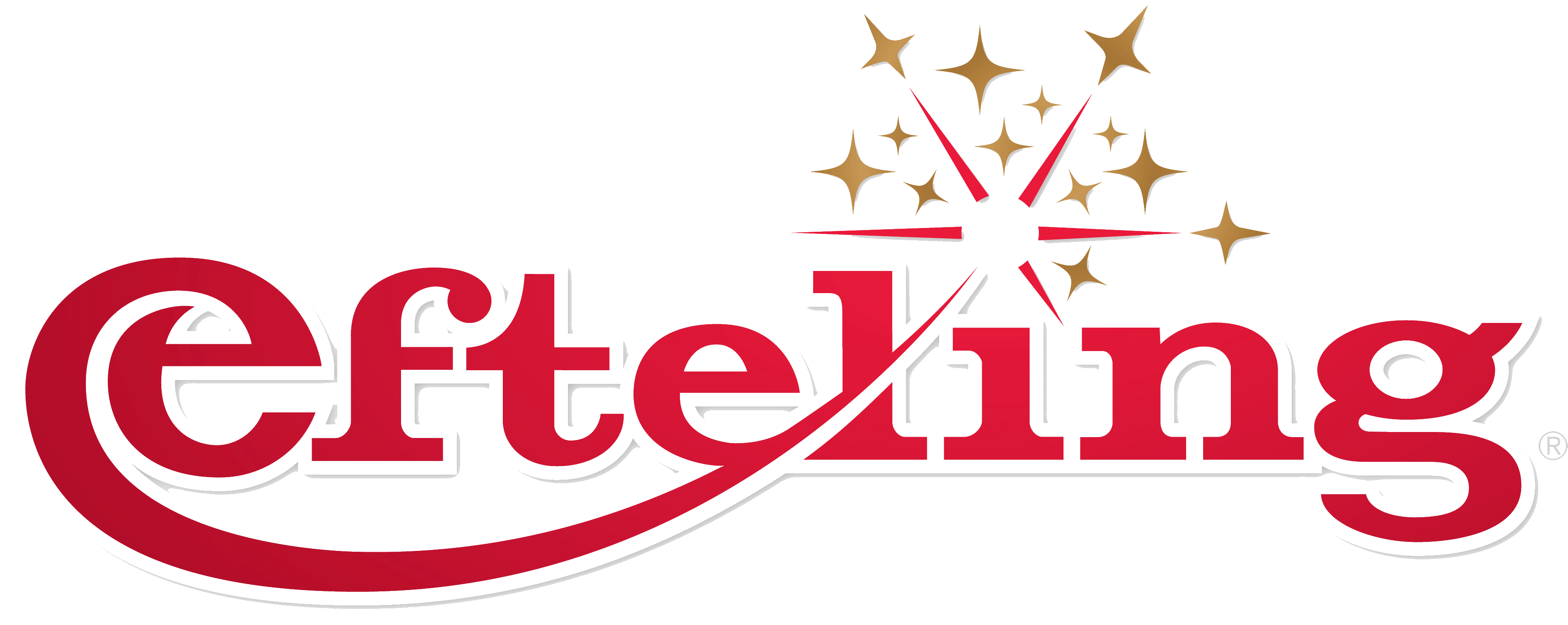 Jullie gaan je eigen rijk voor de Efteling ontwerpen! Op dit moment heeft de Efteling vijf rijken en jullie gaan het zesde rijk ontwerpen. Wat ga je doen?:In tweetallen ga je je eigen nieuwe rijk ontwerpen. Dit rijk werk je uit op een wit A3-vel. Het rijk dat jullie gaan ontwerpen, moet net als de andere rijken in de Efteling een eigen thema krijgen. Hierbij kun je het rijk naar eigen idee inrichten. Hierbij kan je denken aan de volgende dingen om toe te voegen in je rijk:Attracties;Eettentjes/restaurants;Natuur;Water;Pleinen;Bankjes/prullenbakken, etc.Waar krijg je punten voor:Veel succes!Thema:Punten:De naam van het rijk (is het een originele naam en staat deze als titel boven de plattegrond)10Thema van het rijk (past het thema binnen de Efteling)10Netheid (is je plattegrond netjes en overzichtelijk gemaakt)30Originaliteit van de plattegrond (geen standaard plattegrond, eigen ontwerp gebruikt)30Aantrekkelijkheid van de plattegrond (gebruik je veel kleuren en plaatjes voor de plattegrond, ziet het er mooi uit)20Totaal:15